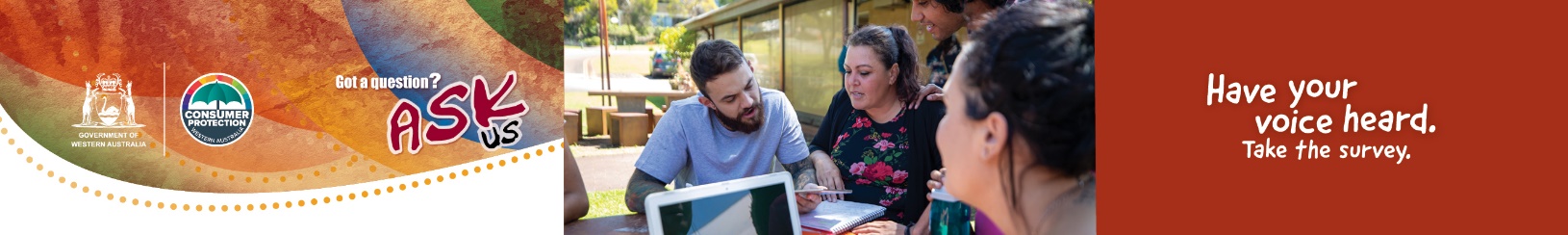 STAKEHOLDER SURVEYOverviewThank you for taking part in this survey. Your feedback will help improve the way Consumer Protection shares information to Aboriginal and Torres Strait Islander people about their consumer rights.Please select the online survey link below to get started. It will take approximately 10 minutes to complete.IntroductionThis is a confidential survey and nothing you share will be linked to you as an individual or organisation in our reporting.This research is being conducted within the guidelines of the Australian Institute of Aboriginal and Torres Strait Islander Studies (AIATSIS), the Research Society and the Federal Privacy Act.If you have any trouble completing the survey or have any questions about how the findings will be used, please email askus@dmirs.wa.gov.au (this inbox is monitored during office hours Monday to Friday).Does your organisation provide a service or product to Aboriginal and Torres Strait Island consumers in Western Australia?(Required)Please select only one itemYes (GO TO Q2)No (Thank you and end survey)		IF NO: Thank youThank you for your interest, but unfortunately this time you don't qualify for this research. Hope you have a great day!   END SURVEY. What is the name of your organisation?What is the postcode where your organisation is located?Please rate how important the below issues are for Aboriginal people you work with:(Required)Please select only one item per rowAre there any other issues not mentioned above?Would your organisation be willing to share consumer rights information on behalf of Consumer Protection? (Required)Please select only one itemYes NoUnsureContact detailsPlease provide details of the person in your organisation we can contact.Contact nameEmailPhone numberThank youThank you for your interest and your feedback. Hope you have a great day! SubjectNot importantFairly importantVery imporatantNot aware of the issueUnsureScamsIdentity theftArt and fake art sales (copyright)Buying a used carBuying a new carCar repairsShopping rights (refunds, repairs,returns etc.) Paying for funeralsTenancy rights (renting a home)Debt collectorsDoor-to-door sales peopleProduct safetyMoney or finance lendersMobile phonesBuy now, pay later products